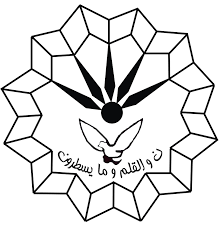 	                                                              دانشکده علوم ورزشی                                       تاریخ:..............................گزارش جلسه دفاع از پایان نامه کارشناسی ارشد / رساله دکتریبه اطلاع می رساند جلسه دفاع از پایان نامه کارشناسی ارشد / رساله دکتری خانم / آقای .................................... گرایش ............ مقطع .................... تحت عنوان .................................................................................................................................................................................................  به راهنمایی و مشاوره  خانم / آقای دکتر .................................... و داوری اساتید محترم دکتر............................... و ...............................در روز ..........................................  مورخ ..................................... از ساعت ..............................  تا ساعت ................................... در محل سالن کنفرانس/ اجتماعات دانشکده علوم ورزشی با حضور کلیه میهمانان و نماینده تحصیلات تکمیلی دانشکده خانم / آقای دکتر ............................................ برگزار و پس از ارائه مطالب توسط دانشجوی مذکور، هیات ژوری کار پایان نامه یا رساله را ............. ارزیابی نمودند. چکیده کار به شرح زیر می باشد:جلسه دفاع مذکور در ساعت .............................................  پایان یافت. --------------------------------------------------------------------------------------------------------------------------------------------------------------------------------------------------------------------------------------------------------------------------------------------------------------------------------------------------------------------------------------------------------------------------------------------------------------------------------------------------------------------------------------------------------------------------------------------------------------------------------------------------------------------------------------------------------------------------------------------------------------------------------------------------------------------------------------------------------------------------------------------------------------------------------------------------------------------------------------------------------------------------------------------------------------------------------------------------------------------------------------------------------------------------------------